The weather in Tallinn - EstoniaNovember 14th to 18th 2011The symbols: 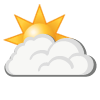 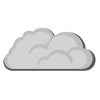 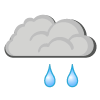 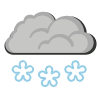 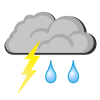 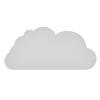 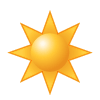          Sun/clear sky               Partly cloudy                  Cloudy                      Rain                        Snow                Rain and thunder           Fog09:0012:0009:0012:0009:0012:0009:0012:0009:0012:00Date14th14th15th15th16th16th17th17th18th18thTemp sun6,5 °C8 °C2 °C7 °C0 °C15 °C3 °C4,5 °C3 °C3 °CTemp shadow6,5 °C8 °C2 °C3 °C0 °C7 °C3 °C4,5 °C3 °C3 °CRain/snow 0 mm0 mm0 mm0 mm0 mm0 mm0 mm0 mm0 mm0 mmWind m/sec3 m/s4 m/s7 m/s5 m/s7 m/s9,5 m/s4 m/s5 m/s1 m/s1,5 m/sWeather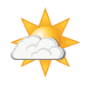 